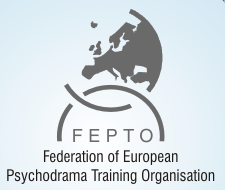 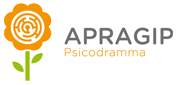 Modulo di iscrizione a “Disorder specific Interventions in Psychodrama Therapy with children and youth”Torino, 02.02 - 04.02.2017(inviare: angela.sordano@gmail.com e feptochildren2018@gmail.com entro 15 Dicembre 2017)__________________________________________________________________________________________________nome e cognome_____________________________________________________________________________________________________________posizione____________________________________________________________________________________________________________Istituzione ____________________________________________________________________________________________________________telefono e fax_____________________________________________________________________________________________________________e-mail Proposta workshop: si □	no □_____________________________________________________________________________________________________________Titolo workshopBreve abstract:_________________________________________________________________________________________________________________________________________________________________________________________________________________________________________________________________________________________________________________________________________________________________________________________________________________________________________________________________________________________________________________________________________________________________Sottolineiamo che l’evento è gratuito, tuttavia si chiede gentilmente un’integrazione di 10€ per il coffee break, da versare sul conto corrente IT 33 N 02008 01055 000005113304, intestato all'Associazione Ricerca e Formazione Psicoterapia, contestualmente al modulo di iscrizione.Autorizzo il trattamento dei miei dati personali ai sensi del Decreto Legislativo 196/2003Data ___________________________			Firma ______________________________